Республика КарелияKarjalan TazavalduСовет Пряжинского национального муниципального районаPriäžän kanzallizen piirin NevvostoLIV заседание IV созываLIV istundo IV kucunduРЕШЕНИЕ31 августа 2021 года                                                                                      № 47пгт ПряжаВ соответствии с пунктом 3 части 1 статьи 15 Федерального закона от 06 октября 2003 года № 131-ФЗ «Об общих принципах организации местного самоуправления в Российской Федерации», пунктом 3 части 1 статьи 11 Положения о порядке управления и распоряжения муниципальным имуществом Пряжинского национального муниципального района, утвержденного решением ХXII сессии Совета Пряжинского национального муниципального района IV созыва от 26 февраля 2019 года № 13 «Об утверждении Положения о порядке управления и распоряжения муниципальным имуществом Пряжинского национального муниципального района», на основании ходатайства АО «Эссойла» от 2 августа 2021 года № 01-12/649,Совет Пряжинского национального муниципального районаРЕШИЛ:Внести в решение XLVII сессии Совета Пряжинского национального муниципального района III созыва от 30 мая 2017 года № 22 «О принятии в собственность Пряжинского национального муниципального района объектов водоснабжения и водоотведения» следующее изменение:абзацы четвертый - пятый изложить в следующей редакции:«· здание нежилое, кадастровый номер 10:21:0080109:159, площадь 116,3 кв.м., год постройки 1965, количество этажей 2, в том числе подземных 1, адрес объекта: Республика Карелия, Пряжинский район, п. Эссойла, кадастровая стоимость 765 007,44 (семьсот шестьдесят пять тысяч семь) рублей 44 коп;· земельный участок, категория земель: земли населенных пунктов, виды разрешенного использования: объекты технического и инженерного обеспечения предприятий, общая площадь 535 кв.м., кадастровый номер: 10:21:0080109:210, адрес объекта: Республика Карелия, Пряжинский район, с. Эссойла, кадастровая стоимость 257 409,07 (двести пятьдесят семь тысяч четыреста девять) рублей 07 коп.В состав вышеуказанного здания входят:».Поручить Главе администрации Пряжинского национального муниципального района О.М. Гаврош в течение 30 календарных дней с даты вступления в законную силу настоящего решения обеспечить передачу муниципального имущества в муниципальную собственность Пряжинского национального муниципального района от АО «Эссойла» по договору безвозмездной передачи имущества в муниципальную собственность с последующей регистрацией перехода права для использования в соответствии с уставной деятельностью.Обнародовать настоящее Решение на официальном сайте администрации Пряжинского национального муниципального района в сети Интернет и в установленных местах обнародования.  Глава Пряжинского национальногомуниципального района                                                                       А.И. ОрехановО внесении изменения в решение XLVII сессии Совета Пряжинского национального муниципального района III созыва от 30 мая 2017 года № 22 «О принятии в собственность Пряжинского национального муниципального района объектов водоснабжения и водоотведения»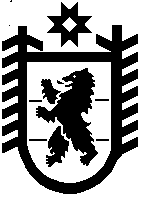 